                                                                                                                ПРОЕКТ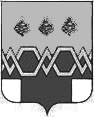    А Д М И Н И С Т Р А Ц И ЯМ А К С А Т И Х И Н С К О Г О   Р А Й О Н А Т В Е Р С К О Й  О Б Л А С Т ИП О С Т А Н О В Л Е Н И Е       От                                                                                                     № О внесении изменений в административный регламент предоставления муниципальной услуги «Бесплатное предоставление гражданам, имеющим трех и более детей, земельных участков, находящихся в муниципальной собственности, или земельных участков, государственная собственность на которые не разграничена, расположенных на территории Максатихинского района Тверской области», утвержденный постановлением Администрации Максатихинского района Тверской области от 15.01.2018 г. № 17-паВ соответствии с Земельным кодексом Российской Федерации, Федеральным законом от 27.07.2010 г. № 210-ФЗ «Об организации предоставления государственных и муниципальных услуг», Федеральным законом от 06.10.2003 г. 131-ФЗ «Об общих принципах организации местного самоуправления в Российской Федерации», Законом Тверской области № 75-ЗО от 07.12.2011 г. «О бесплатном предоставлении гражданам, имеющим трех и более детей, земельных участков на территории Тверской области», Постановлением главы администрации Максатихинского района от 30.06.2011 г. № 250-па «Об утверждении Порядка разработки и утверждения административных регламентов предоставления муниципальных услуг», руководствуясь Уставом муниципального образования «Максатихинский район», на основании протеста прокуратуры Максатихинского района Тверской области от 24.02.2022 № 20-2022 на отдельные положения  Административного регламента предоставления муниципальной услуги «Бесплатное предоставление гражданам, имеющим трех и более детей, земельных участков, находящихся в муниципальной собственности, или земельных участков, государственная собственность на которые не разграничена, расположенных на территории Максатихинского района Тверской области», утвержденного постановлением Администрации Максатихинского района Тверской области от 15.01.2018 № 17-па (с изменениями от 26.07.2021 № 347-па), с целью приведения в соответствие с нормами действующего законодательства, администрация Максатихинского района Тверской областиПОСТАНОВЛЯЕТ:1. Внести изменения в административный регламент предоставления муниципальной услуги «Бесплатное предоставление гражданам, имеющим трех и более детей, земельных участков, находящихся в муниципальной собственности, или земельных участков, государственная собственность на которые не разграничена, расположенных на территории Максатихинского района Тверской области» (далее - административный регламент):1) в пункте 32 слова: «Для получения муниципальной услуги заявитель представляет заявление по форме, утвержденной постановлением Правительства Тверской области № 291-пп» дополнить словами: «(в ред. Постановления Правительства Тверской области от 13.04.2020 № 186-пп);2) пункт 40 изложить в следующей редакции: «40. Для предоставления муниципальной услуги Уполномоченный орган самостоятельно запрашивает следующие документы:1. справка органа местного самоуправления муниципального образования Тверской области, уполномоченного на бесплатное предоставление земельных участков, подтверждающая, что заявителем и (или) совершеннолетними членами семьи заявителя не было использовано право на бесплатное предоставление земельного участка в соответствии с подпунктом 6 статьи 39.5 Земельного кодекса Российской Федерации (а также в соответствии с абзацем вторым пункта 2 статьи 28 Земельного кодекса Российской Федерации в редакции, действовавшей до 01.03.2015) на территории соответствующего муниципального образования (в случае перемены места жительства заявителя или второго родителя (усыновителя) детей заявителя в пределах территории Тверской области после 17 июня 2011 года либо в случае проживания второго родителя (усыновителя) детей заявителя на территории иного муниципального образования Тверской области);2. справка органа государственной власти субъекта Российской Федерации или органа местного самоуправления, уполномоченного законом субъекта Российской Федерации на бесплатное предоставление земельных участков, подтверждающая, что заявителем и (или) совершеннолетними членами семьи заявителя не было использовано право на бесплатное предоставление земельного участка в соответствии с подпунктом 6 статьи 39.5 Земельного кодекса Российской Федерации (а также в соответствии с абзацем вторым пункта 2 статьи 28 Земельного кодекса Российской Федерации в редакции, действовавшей до 01.03.2015) на территории соответствующего субъекта Российской Федерации - в случае, если местом жительства заявителя либо второго родителя (усыновителя) детей заявителя являлся (является) другой субъект Российской Федерации;3. справка органа записи актов гражданского состояния по месту рождения каждого из несовершеннолетних детей заявителя, подтверждающая, что заявитель не лишен родительских прав в отношении своих несовершеннолетних детей.В случае, если документы, предусмотренные пунктами 1, 2, 3  вышеуказанного перечня, которые заявитель вправе приложить к заявлению о бесплатном предоставлении земельного участка, не представлены им по собственной инициативе, органы местного самоуправления запрашивают необходимые документы в соответствии с Федеральным законом от 27.07.2010 № 210-ФЗ "Об организации предоставления государственных и муниципальных услуг".Орган местного самоуправления в течение двух рабочих дней со дня поступления заявления о бесплатном предоставлении земельного участка запрашивает в Управлении Министерства внутренних дел Российской Федерации по Тверской области подтверждение сведений о гражданах, зарегистрированных совместно с заявителем по месту его жительства, указанных им в заявлении»;3) пункт 165 изложить в следующей редакции: «165. По результатам рассмотрения жалобы орган, предоставляющий муниципальную услугу, принимает одно из следующих решений:а) удовлетворяет жалобу, в том числе в форме отмены принятого решения, исправления допущенных опечаток и ошибок в выданных в результате предоставления муниципальной услуги документах, возврата заявителю денежных средств, взимание которых не предусмотрено законодательством, а также в иных формах;б) отказывает в удовлетворении жалобы в случае:- наличие вступившего в законную силу решения суда, арбитражного суда по жалобе о том же предмете и по тем же основаниям;-  подача жалобы лицом, полномочия которого не подтверждены в порядке, установленном законодательством Российской Федерации;-  наличие решения по жалобе, принятого ранее в соответствии с требованиями настоящих Правил в отношении того же заявителя и по тому же предмету жалобы;- подачи жалобы с нарушением требований к ее содержанию, установленных пунктом 162 настоящего раздела.»;4) форму заявления о бесплатном предоставлении земельного участка, привести в соответствии с формой, утвержденной Постановлением Правительства Тверской области от 13.04.2020 № 186-пп "О внесении изменений в отдельные постановления Правительства Тверской области"  (Прилагается к настоящему Постановлению).2. Контроль за исполнением настоящего постановления возложить на заместителя главы администрации Максатихинского района, председателя Комитета по управлению имуществом и земельным отношениям администрации Максатихинского района – Степанову Т.В. 3. Определить, что положения административного регламента в части предоставления муниципальной услуги в электронном виде применяются с момента обеспечения технической возможности предоставления муниципальной услуги с использованием информационно-телекоммуникационных технологий, в том числе с использованием федеральной государственной информационной системы «Единый портал государственных и муниципальных услуг (функций)» и универсальной электронной карты.4. Настоящее постановление вступает в силу со дня его официального опубликования на официальном сайте администрации Максатихинского района Тверской области в информационно-телекоммуникационной сети Интернет.Глава Максатихинского районаТверской области                                                                               К.Г. ПаскинСогласовано:Зам. главы администрацииМаксатихинского района,Председатель Комитета по управлению имуществом и земельным отношениям администрации Максатихинского района                                    Степанова Т.В.В ______________________________________________________________________       (наименование органа местного самоуправления муниципального образования Тверской области)от _____________________________________________________________________(ФИО, адрес места жительства, контактный телефон заявителя)Заявление о бесплатном предоставлении земельного участкаВ  соответствии с Законом  Тверской области  от  07.12.2011  № 75-ЗО "О бесплатном  предоставлении гражданам, имеющим трех и более детей, земельных участков  на  территории  Тверской  области" прошу предоставить бесплатно в собственность земельный участок для _________________________________________________________________________. (осуществления индивидуального жилищного строительства/ведения  личного подсобного хозяйства)    Состав семьи:    ______________________________________________________________________;    (степень родства, фамилия, имя, отчество (при наличии), дата рождения, адрес места жительства)    ______________________________________________________________________;    ______________________________________________________________________;    ______________________________________________________________________;    ______________________________________________________________________;    ______________________________________________________________________.    К заявлению прилагаю следующие документы:    ______________________________________________________________________;    ______________________________________________________________________;    ______________________________________________________________________;    ______________________________________________________________________;    ______________________________________________________________________.    Подтверждаю, что проживаю в Тверской области не менее 5 лет:    С  "___" _________ 20__ г. по "___" ________ 20__ г. зарегистрирован(а)по адресу: _______________________________________________________________.    С  "___" _________ 20__ г. по "___" ________ 20__ г. зарегистрирован(а)по адресу: ______________________________________________________________.    С  "___" _________ 20__ г. по "___" ________ 20__ г. зарегистрирован(а)по адресу: _______________________________________________________________.Подписывая   настоящее   заявление,  я  даю  согласие  на  обработку  и использование  моих  персональных  данных,  а  также передачу третьим лицам данных,  содержащихся  в  заявлении,  в  соответствии с Федеральным законом от 27.07.2006 № 152-ФЗ "О персональных данных":Заявитель: "___________" ______________________________________________                 (подпись)      (фамилия, имя, отчество (при наличии))Члены семьи заявителя: "_________" ____________________________________                                      (подпись)        (фамилия, имя, отчество (при наличии))                                     "_________" ____________________________________                                      (подпись)        (фамилия, имя, отчество (при наличии))(Согласие    на    обработку   и   использование   персональных   данных предоставляется каждым совершеннолетним членом семьи).